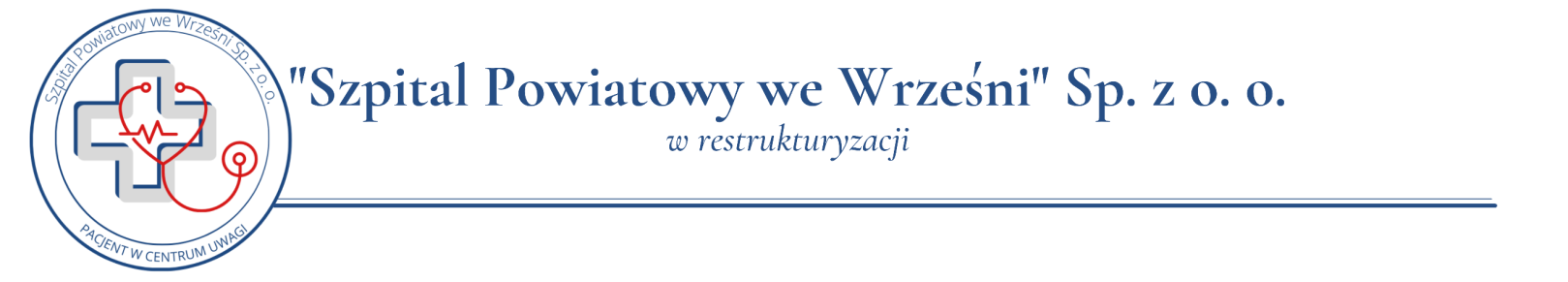 ZAPYTANIE OFERTOWENr sprawy: 003Z/2024„Szpital Powiatowy we Wrześni” Sp. z o.o. w restrukturyzacji, ul. Słowackiego 2, 62-300 Września zaprasza do złożenia oferty zgodnie z niniejszym zapytaniem ofertowym.Zamówienie dotyczy realizacji zadania o wartości poniżej 130 000 zł netto i jest udzielane zgodnie z zachowaniem zasady konkurencyjności i zasadą przejrzystości. Zamówienie nie podlega przepisom ustawy z dnia 11 września 2019 r. – Prawo zamówień publicznych (Dz. U. z 2022 r. poz. 1710 z późn. zm.) z uwagi na fakt, iż jego wartość jest mniejsza od kwoty wskazanej w art. 2 ust. 1 pkt. 1.           Tytuł zamówienia: „Zakup odczynników, standardów, kontroli do systemu analitycznego w skład którego wchodzi przystawka do analizy glukozy oraz przystawka do analizy  właściwości fizykochemicznych moczu wraz z dzierżawą aparatów.”Rodzaj zamówienia: dostawa.Opis przedmiotu zamówienia:Przedmiotem zamówienia jest dostawa systemu analitycznego do oznaczania parametrów fizykochemicznych Moczy na 10500 oznaczeń i Glukozy we krwi włośniczkowej, surowicy i moczy na 15 000 oznaczeń wraz z dzierżawą aparatów         Przystawka do analizy glukozy.                      Przystawka do analizy właściwości fizykochemicznych moczu.Dostawy będą realizowane sukcesywnie zgodnie z potrzebami Zamawiającego zgłaszanymi u Wykonawcy drogą emailową, telefonicznie,  bądź faksem: w terminie do 5 dni roboczych; jeżeli dostawa wypada w dniu wolnym od pracy lub poza godzinami pracy laboratorium dostawa nastąpi w pierwszym dniu roboczym po wyznaczonym terminie.Po podpisaniu umowy wraz z pierwszą partią odczynników należy załączyć w formie papierowej i elektronicznej karty charakterystyki materiałów niebezpiecznych dla odczynników, materiału kontrolnego i innych materiałów zużywalnych, które w swoim składzie zawierają substancje niebezpieczne zgodnie z aktualnym Rozporządzeniem Ministra Zdrowia w sprawie substancji niebezpiecznych wraz z ich klasyfikacją i oznakowaniem oraz dokument potwierdzający brak substancji niebezpiecznych dla odczynników, które takich substancji nie zawierają zgodnie z aktualną Dyrektywą o Preparatach Niebezpiecznych.Wymaga się, by Wykonawca zagwarantował dostawę własnym lub zorganizowanym transportem (dostawa loco Zamawiający – laboratorium) od poniedziałku do piątku w godz. od 7.30 do 13.30, na własny koszt i ryzyko.Termin płatności należności za usługę wynosi 60 dni od dostarczenia faktury VAT do siedziby Zamawiającego.Oznaczenie wg Wspólnego Słownika Zamówień (Kod CPV) –  33.69.65.00-0Zamawiający nie dopuszcza składania ofert częściowych. Oferty nie zawierające pełnego zakresu przedmiotu zamówienia zostaną odrzucone.Termin wykonania zamówienia:Umowa zostanie zawarta na okres 12 miesięcy.Opis sposobu obliczania ceny:Cena oferty (wartość brutto) uwzględnia wszystkie zobowiązania Wykonawcy, musi być podana w PLN cyfrowo i słownie, z dokładnością do dwóch miejsc po przecinku, z wyodrębnieniem należnego podatku VAT – jeżeli występuje. Cena podana w ofercie powinna obejmować wszystkie koszty i składniki związane z wykonaniem zamówienia (np. dojazdy).Cena może być tylko jedna.Jeżeli złożona zostanie oferta, której wybór prowadziłby do powstania obowiązku podatkowego Zamawiającego zgodnie z przepisami o podatku od towarów i usług w zakresie dotyczącym wewnątrzwspólnotowego nabycia towarów, Zamawiający w celu oceny takiej oferty dolicza do przedstawionej w niej ceny podatek od towarów i usług, który miałby obowiązek wpłacić zgodnie z obowiązującymi przepisami.Kryterium wyboru oferty:Oferty zostaną ocenione przez Zamawiającego w oparciu o następujące kryterium:Cena ofertowa brutto za wykonanie przedmiotu zamówienia.Cena to wartość wyrażona w jednostkach pieniężnych uwzględniająca podatek VAT oraz podatek akcyzowy, jeżeli na podstawie odrębnych przepisów sprzedaż podlega obciążeniu podatkiem VAT oraz podatkiem akcyzowym.Punkty przyznawane za kryterium będą liczone wg następującego wzoru:           Oferta z najniższą ceną otrzyma 100 pkt., inne proporcjonalnie mniej według wzoru:   	           	       	     najniższa cena bruttoOcena punktowa (C) = ------------------------------------------------- x 100 %                                       		    	 cena brutto badanej ofertyInformacje o sposobie porozumiewania się zamawiającego z WykonawcamiW niniejszym postępowaniu komunikacja Zamawiającego z Wykonawcami odbywa się przy użyciu środków komunikacji elektronicznej, za pośrednictwem:Platformy on-line działającej pod adresem https://platformazakupowa.pl/pn/szpital_wrzesnia;poczty elektronicznej:  kjedraszak@szpitalwrzesnia.home.pl, (z zastrzeżeniem, iż oferta oraz wszystkie dokumenty na wezwanie Zamawiającego należy przekazać  wyłącznie za pomocą powyższej Platformy). Korzystanie z Platformy przez Wykonawcę jest bezpłatne.Na Platformie postępowanie prowadzone jest pod nazwą: „Zakup odczynników, standardów, kontroli do systemu analitycznego w skład którego wchodzi przystawka do analizy glukozy oraz przystawka do analizy właściwości fizykochemicznych moczu wraz z dzierżawą aparatów.”Wykonawca przystępując do postępowania o udzielenie zamówienia publicznego, akceptuje warunki korzystania z Platformy określone w Regulaminie zamieszczonym na stronie internetowej www.platformazakupowa.pl oraz uznaje go za wiążący.Wykonawca zamierzający wziąć udział w postępowaniu musi posiadać konto na Platformie.Zamawiający określa następujące wymagania sprzętowo – aplikacyjne pozwalające na korzystanie z Platformy:stały dostęp do sieci Internet,posiadanie dowolnej i aktywnej skrzynki poczty elektronicznej (e-mail),komputer z zainstalowanym systemem operacyjnym Windows 7 (lub nowszym) albo Linux,zainstalowana dowolna przeglądarka internetowa - Platforma współpracuje                    z najnowszymi, stabilnymi wersjami wszystkich głównych przeglądarek internetowych (Internet Explorer 10+, Microsoft Edge, Mozilla Firefox, Google Chrome, Opera),włączona obsługa JavaScript oraz Cookies.Zamawiający dopuszcza następujący format przesyłanych danych: pliki o wielkości do 20 MB w formatach: .pdf, .doc, .docx., .xlsx, .xml.Zamawiający określa następujące informacje na temat kodowania i czasu odbioru danych:załączony i przesłany przez Wykonawcę za pomocą Platformy plik oferty wraz z załącznikami, nie jest dostępny dla Zamawiającego i przechowywany jest na serwerach Platformy w formie zaszyfrowanej, Zamawiający otrzyma dostęp do pliku dopiero po upływie terminu otwarcia ofert;oznaczenie czasu odbioru danych przez Platformę stanowi przyporządkowaną do dokumentu elektronicznego datę oraz dokładny czas (hh:mm:ss), widoczne przy  wysłanym dokumencie w kolumnie ”Data przesłania”;o terminie przesłania decyduje czas pełnego przeprocesowania transakcji pliku na Platformie.W postępowaniu, wszelkie oświadczenia, wnioski, zawiadomienia oraz informacje przekazywane są za pośrednictwem Platformy (karta ”Wiadomości”). Za datę wpływu oświadczeń, wniosków, zawiadomień oraz informacji przesłanych za pośrednictwem Platformy, przyjmuje się datę ich zamieszczenia na Platformie.Postępowanie o udzielenie zamówienia prowadzi się w języku polskim. Dokumenty sporządzone w języku obcym są składane wraz z tłumaczeniem na język polski.Sposób przygotowania ofertyWykonawca może złożyć tylko jedną ofertę. Treść oferty musi być zgodna z warunkami zamówienia określonymi w niniejszym Zapytaniu Ofertowym.Oferta oraz pozostałe oświadczenia i dokumenty, dla których Zamawiający określił wzory w formie formularzy, powinny być sporządzone zgodnie z tymi wzorami.Do przygotowania oferty zaleca się wykorzystanie wzorów formularzy przygotowanych przez Zamawiającego. W przypadku, gdy Wykonawca nie będzie korzystał 
z przygotowanego przez Zamawiającego wzoru, w treści oferty należy zamieścić wszystkie informacje wymagane we wzorze.Oferta musi być podpisana przez osoby upoważnione do reprezentowania Wykonawcy (Wykonawców wspólnie ubiegających się o udzielenie zamówienia).W przypadku gdy ofertę podpisuje pełnomocnik, do oferty należy dołączyć ORYGINAŁ lub kopię poświadczoną notarialnie, pełnomocnictwa udzielonego osobie podpisującej ofertę przez osobę prawnie upoważnioną do reprezentowania Wykonawcy.Oferta wraz ze stanowiącymi jej integralną część załącznikami musi być sporządzona 
w języku polskim i złożona pod rygorem nieważności w formie elektronicznej, za pośrednictwem Platformy oraz podpisana kwalifikowanym podpisem elektronicznym, podpisem zaufanym lub podpisem osobistym. Dopuszczalna jest również forma dokumentu w postaci – skanu dokumentu (oferta musi być podpisana w sposób umożliwiający identyfikację osoby podpisującej, podpis lub podpisy muszą być czytelne lub opatrzone pieczęciami imiennymi).Wykonawca składa ofertę za pośrednictwem Platformy Zakupowej. Instrukcje dla Wykonawcy dostępne są na Platformie Zakupowej pod adresem: https://platformazakupowa.pl. Miejsce, termin i sposób składania oferty:Oferty należy złożyć w terminie do dnia 05.02.2024r. do godz. 10:00 przy użyciu Platformy pod adresem: https://platformazakupowa.pl/pn/szpital_wrzesnia w zakładce „Oferty" zgodnie z instrukcjami wyświetlanymi na Platformie Zakupowej.Otwarcie ofert nastąpi w dniu 05.02.2024r. o godz. 10:15, za pośrednictwem Platformy, poprzez użycie aplikacji do szyfrowania ofert dostępnej na stronie https://platformazakupowa.pl. Oświadczenia i dokumenty, które należy dołączyć do oferty: Formularz ofertowy – Załącznik nr 1Formularz cenowy – Załącznik nr 2Aktualny odpis z właściwego rejestru lub z centralnej ewidencji i informacji o działalności gospodarczej, w przypadku:podmiotów posiadających osobowość prawną jak i spółek prawa handlowego nieposiadających osobowości prawnej – wyciąg z Krajowego Rejestru Sądowego,osób fizycznych wykonujących działalność gospodarczą - zaświadczenie o wpisie do rejestru CEIDG (Centralna Ewidencja i Informacja o Działalności Gospodarczej),działalności prowadzonej w formie spółki cywilnej – umowa spółki cywilnej oraz zaświadczenie o wpisie do ewidencji działalności gospodarczej każdego ze wspólników,jeżeli w kraju, w którym wykonawca ma siedzibę lub miejsce zamieszkania lub miejsce zamieszkania ma osoba, której dokument dotyczy, nie wydaje się dokumentów, o których mowa wyżej, zastępuje się je dokumentem zawierającym odpowiednio oświadczenie wykonawcy, ze wskazaniem osoby albo osób uprawnionych do jego reprezentacji, lub oświadczenie osoby, której dokument miał dotyczyć, złożone przed notariuszem lub przed organem sądowym, administracyjnym albo organem samorządu zawodowego lub gospodarczego właściwym ze względu na siedzibę lub miejsce zamieszkania wykonawcy lub miejsce zamieszkania tej osoby.  Dokumenty, o których mowa powyżej,  powinny być wystawione nie wcześniej niż 6 miesięcy przed upływem terminu składania ofert. Pełnomocnictwo do podpisania ofert (oryginał lub kopia potwierdzona za zgodność z oryginałem przez notariusza) względnie do podpisania innych dokumentów składanych wraz z ofertą, o ile prawo do ich podpisania nie wynika z innych dokumentów złożonych wraz z ofertą.Oświadczenie Wykonawcy, że posiada aktualne dopuszczenie do obrotu na każdy oferowany produkt (w postaci Deklaracji Zgodności wydanej przez producenta oraz Certyfikatu CE wydanego przez jednostkę notyfikacyjną, zgodnie z ustawą z dnia 07 kwietnia 2022 r. o wyrobach medycznych (Dz. U. z 2022 r. poz. 974 ) – załącznik nr 3.Ochrona danych osobowychMając na uwadze zapisy art. 13 ust. 1  i 2 Rozporządzenia Parlamentu Europejskiego i Rady (UE) 2016/679  z 27 kwietnia 2016 r. w sprawie ochrony osób fizycznych w związku z przetwarzaniem danych osobowych i w sprawie swobodnego przepływu takich danych oraz uchylenia dyrektywy 95/46/WE, zwanym dalej „RODO”,  poniżej przedstawiam informacje i  zasady przetwarzania danych osobowych przez  „Szpital Powiatowy” we Wrześni Sp. z o.o. w restrukturyzacji:  Administratorem Pani/Pana danych osobowych jest  „Szpital Powiatowy we Wrześni” Sp. z o.o. w restrukturyzacji, ul. Słowackiego 2, 62-300 Września, Tel. 61 43 70 590, e-mail: sekretariat@szpitalwrzesnia.home.pl zwany dalej Administratorem lub Szpitalem.Z Administratorem można się skontaktować pisząc lub telefonując na wskazane wyżej adres i nr telefonu oraz za pośrednictwem powołanego inspektora ochrony danych, pisząc na adres e-mail: iod@szpitalwrzesnia.home.pl.Administrator przetwarza Pani/ Pana dane osobowe należące do kategorii podstawowych danych identyfikacyjnych:imię i nazwisko, nazwa, NIP, REGON,dane dotyczące zamieszkania lub siedziby (adres),dane umożliwiające bezpośredni kontakt (adres e-mail, numery telefonu),dane rozliczeniowe (numer rachunku bankowego).Administrator przetwarza Pani/ Pana dane osobowe w następujących celach związanych z:zawarciem i wykonaniem umowy – w myśl art. 6 ust. 1 lit. b) RODO; prowadzeniem ksiąg rachunkowych i dokumentacji podatkowej – w celu wypełnienia obowiązku prawnego w myśl art. 6 ust. 1 lit. c) RODO w zw. z art. 74 ust. 2 ustawy z dnia 29 września 1994 r. o rachunkowości; ustaleniem, dochodzeniem lub obroną roszczeń - na podstawie prawnie uzasadnionego interesu administratora danych w myśl art. 6 ust. 1 lit. f) RODO;archiwizacją – w celu wypełnienia obowiązku prawnego w myśl art. 6 ust. 1 lit. c) RODO w zw. z art. 5 ustawy z dnia 14 lipca 1983 r. o narodowym zasobie archiwalnym i archiwach.Podanie przez Panią/Pana danych osobowych do ww. celów jest dobrowolne, jednak że ich niepodanie będzie skutkowało niemożnością zawarcia umowy przez Administratora.Pani/Pana dane osobowe mogą zostać ujawnione: pracownikom i współpracownikom Szpitala posiadającym upoważnienie do przetwarzania danych osobowych Kontrahentów w związku z wykonywaniem przez nich obowiązków służbowych; dostawcom usług technicznych i organizacyjnych dla Szpitala (w szczególności dostawcom i podmiotom wyspecjalizowanym w zapewnianiu obsługi technicznej systemów teleinformatycznych); podmiotom uprawnionym na podstawie przepisów prawa.Powyższe będzie miało na celu jedynie realizację obowiązków ustawowych lub prawidłową realizację zawartej umowy.Posiadane przez nas Pani/Pana dane osobowe w celu ich przetwarzania w całości zostały nam udostępnione przez Panią/Pana w związku ze złożeniem oferty lub zawarciem umowy. Wszelkie posiadane przez nas dane pochodzą od Pani/Pana. Pani/Pana dane osobowe będą przechowywane przez okres niezbędny do realizacji celu, w którym są przetwarzane z systematyczną kontrolą oceny ich przydatności. W szczególności będą one przetwarzane przez okres ważności oferty lub trwania umowy, lecz nie dłużej niż przez okres trwania umowy, a w przypadku wyrażania zgody — do czasu wycofania zgody. Okres przetwarzania danych osobowych może zostać każdorazowo przedłużony o okres przedawnienia roszczeń, jeżeli przetwarzanie danych osobowych będzie niezbędne dla dochodzenia ewentualnych roszczeń lub obrony przed takimi roszczeniami przez Administratora. Po tym okresie dane będą przetwarzane jedynie w zakresie i przez czas wymaganym przepisami prawa, w tym przepisami prawa podatkowego i o rachunkowości.  W każdej chwili przysługuje Pani/Panu prawo do wycofania zgody na przetwarzanie Pani/Pana danych osobowych, ale cofnięcie zgody nie wpływa na zgodność z prawem przetwarzania, którego dokonano zgodnie z prawem, przed jej wycofaniem.Pani/Pana dane osobowe nie będą przekazywane do państw znajdujących się poza Europejskim Obszarem Gospodarczym. Administrator nie będzie stosował wobec Pani/Pana zautomatyzowanego podejmowania decyzji, w tym profilowania.Przysługuje Pani/Panu dostępu do swoich danych osobowych, ich sprostowania, prawo ograniczenia przetwarzania i prawo przenoszenia danych. Przysługuje Pani/Panu prawo wniesienia skargi do organu nadzorczego, tj. Prezesa Urzędu Ochrony Danych . 11.Zapytanie ofertowe nie jest postępowaniem o udzielenie zamówienia publicznego w rozumieniu ustawy Prawo zamówień publicznych i możliwa jest zmiana ,odwołanie lub unieważnienie zapytania bez podania przyczyny.12.Niniejsze zapytanie nie stanowi oferty zawarcia umowy w rozumieniu Kodeksu cywilnego.13. Zamawiający zastrzega sobie prawo odwołania postępowania o zamówieniu w przypadku zaistnienia uzasadnionych przyczyn, jak również prawo unieważnienia postępowania o zamówienie bez podania przyczyny.14. Zamawiający powiadomi wszystkich wykonawców, którzy złożą oferty o wynikach postępowania.15. Nie dopuszcza się możliwości składania ofert częściowych.16. Zamawiający zastrzega sobie możliwość  przeprowadzenia negocjacji po rozpatrzeniu złożonych ofert z wybranymi Wykonawcami.17 Zamawiający zastrzega sobie prawo do dodatkowych negocjacji warunków świadczenia usług po otwarciu ofertZałączniki do zapytania ofertowego:Załącznik nr 1 – Formularz ofertowyZałącznik nr 2 – Formularz cenowyZałącznik nr 3 – Oświadczenie Wykonawcy o dopuszczeniu produktów do obrotuZałącznik nr 4 – Projekt umowyZałącznik nr 1FORMULARZ OFERTOWY„Szpital Powiatowy we Wrześni” Sp. z o.o. w restrukturyzacji , ul. Słowackiego 2, 62- 300 Września,adres internetowej: www.szpitalwrzesnia.home.pl, e-mail: sekretariat@szpitalwrzesnia.home.pl, godziny urzędowania 07:30 - 15:05, telefon/fax (0-61) 43 70 590 / 43 79 730........................................		……….……………………………………………………………               	       (miejscowość, data)                                  (imię, nazwisko i podpis osoby/ osób uprawnionych do reprezentacji Wykonawcy)                        Załącznik nr 2Zobowiązuję się wykonać przedmiot zamówienia: „Zakup odczynników, standardów, kontroli do systemu analitycznego w skład którego wchodzi przystawka do analizy glukozy oraz przystawka do analizy właściwości fizykochemicznych moczu wraz z dzierżawą aparatów”  , za następującą cenę:Formularz cenowy Łączna wartość netto  wynosi:................................................... zł, słownie: ...............................................................................................................Łączna wartość brutto wynosi:.................................................. zł, słownie: ....................................................................................................................................................							  ……….……………………………………………………………                             (miejscowość, data)                                   					    (imię, nazwisko i podpis osoby/ osób uprawnionych do reprezentacji Wykonawcy)                                                                              Załącznik nr 3OŚWIADCZENIE WYKONAWCYNazwa Wykonawcy: ………………………………….…………………………………Adres Wykonawcy: …………………………………………………………………....Przystępując do zapytania ofertowego na   „Zakup odczynników, standardów, kontroli do systemu analitycznego w skład którego wchodzi przystawka do analizy glukozy oraz przystawka do analizy właściwości fizykochemicznych moczu wraz z dzierżawą aparatów”  dla „Szpitala Powiatowego we Wrześni” Sp. z o. o. w restrukturyzacji, w imieniu reprezentowanego przeze mnie Wykonawcy: Oświadczam, że oferowany w postępowaniu asortyment jest dopuszczony do obrotu na terenie RP i spełnia wymagania zasadnicze ustawy z dnia z dnia 07 kwietnia 2022 r. o wyrobach medycznych (Dz. U. z 2022 r. poz. 974  tj. posiada odpowiedni dokument/y potwierdzające dopuszczenie do obrotu i stosowania na terenie RP (Deklarację zgodności, Certyfikat CE, i inne) zgodnie z przyjętą klasyfikacją oraz, że na żądanie Zamawiającego dostarczę odpowiednie dokumenty to potwierdzające........................................		    ….……………………………………………………………          (miejscowość, data)                                     (imię, nazwisko i podpis osoby/ osób uprawnionych do reprezentacji Wykonawcy)Załącznik nr 4Projekt umowy§ 1Podstawą do zawarcia niniejszej umowy jest rezultat zapytania ofertowego na  „Zakup odczynników, standardów, kontroli do systemu analitycznego w skład którego wchodzi przystawka do analizy glukozy oraz przystawka do analizy właściwości fizykochemicznych moczu wraz z dzierżawą aparatów”  § 2Przedmiotem niniejszej umowy jest zakup i dostawa ……………..w ilości oraz rodzaju określonym w załączniku nr 1 do niniejszej umowy.CZĘŚĆ  I  -  DOSTAWA§ 3Wykonawca zobowiązuje się dostarczać i wyładowywać przedmiot zamówienia na własny koszt i ryzyko do laboratorium Zamawiającego, sukcesywnie w nieprzekraczalnym terminie …………….. od złożenia zamówienia przez Zamawiającego emailem, telefonicznie, bądź faksem.Dostawy realizowane będą w dni robocze do laboratorium w godzinach od 7.30 do 13.30. Do każdej partii dostarczonego towaru załączona będzie faktura.Jeżeli dostawa wypada w dniu wolnym od pracy lub poza godzinami pracy laboratorium dostawa nastąpi w pierwszym dniu roboczym po wyznaczonym terminie.W przypadku zwłoki w dostawie towaru Zamawiający ma prawo zakupić niedostarczony towar u innego sprzedawcy, a ewentualną różnicą w cenie oraz kosztami transportu obciążyć Wykonawcę, co nie wyłącza jego uprawnień wynikających z §5 ust. 1 pkt. 1.Za dni robocze uznaje się dni od poniedziałku do piątku, za wyjątkiem świąt§ 4Zamawiającemu przysługuje prawo odmowy przyjęcia towaru w przypadku:dostarczenia towaru nieodpowiedniej jakości lub towaru uszkodzonego, w tym nie posiadającego określonego w umowie terminu przydatności do użycia,stwierdzenia, że dostarczony towar transportowany był w niewłaściwych warunkach,dostarczenia towaru niezgodnego z umową lub zamówieniem.§ 5Za niewykonanie lub nienależyte wykonanie umowy strony obowiązywać będzie stosowanie kar umownych w następujących przypadkach:Wykonawca zapłaci Zamawiającemu kary umowne w przypadku:niewykonania całości lub części zamówienia w terminie  -  w wysokości 0,05% kwoty brutto określonej w § 12 ust. 3, za każdy dzień zwłoki, rozwiązania umowy przez którąkolwiek ze stron z przyczyn leżących po stronie  Wykonawcy w wysokości 10%  kwoty  brutto wskazanej w § 12 ust. 3.Zamawiający zapłaci Wykonawcy karę umowną w przypadku rozwiązania  umowy przez którąkolwiek ze  stron z przyczyn leżących po stronie   Zamawiającego w wysokości 10% kwoty  brutto wskazanej w § 12 ust. 3, poza przypadkami określonymi w art. 456  ustawy Prawo zamówień publicznych.Wykonawca wyraża zgodę na potrącenie kar umownych bezpośrednio z należności     wynikającej z   faktury  dostarczonej  po  zrealizowaniu dostawy, której kara umowna  dotyczy.Za opóźnienie w zapłacie Wykonawca naliczy Zamawiającemu odsetki ustawowe w transakcjach handlowych.Stronom przysługuje prawo dochodzenia odszkodowania przewyższającego karę umowną, do wysokości   rzeczywiście poniesionej szkody, na zasadach ogólnych.Łączna wysokość kar umownych nie może przekroczyć 30% wartości wynagrodzenia brutto o którym mowa w § 12 ust. 3.CZĘŚĆ II – DZIERŻAWA§ 6Wykonawca zobowiązuję się oddać Zamawiającemu ………………… do użytkowania z dniem …………2023 r. Wartość ……………. wynosi: ………………..……… zł netto, …………..……………. zł brutto.§ 7Strony umowy oświadczają, że jest im wiadomo, że przedmiot dzierżawy opisany w § 6 jest sprawny, zakupiony został ze środków własnych Wykonawcy i posiada wymagane przepisami prawa deklaracje zgodności z dokumentami odniesienia lub certyfikaty .§ 8Zamawiający zobowiązuje się użytkować przedmiot dzierżawy zgodnie z jego przeznaczeniem i wymogami prawidłowej eksploatacji, a także nie zmieniać przyjętego przedmiotu dzierżawy bez zgody Wykonawcy.§ 9W okresie dzierżawy Wykonawca zapewni w ramach czynszu dzierżawnego serwisowanie i  naprawy sprzętu będącego przedmiotem dzierżawy.§ 10Po zakończeniu dzierżawy Zamawiający zobowiązany jest zwrócić przedmiot dzierżawy w stanie nie pogorszonym ponad zużycie wynikające z normalnej eksploatacji.Strony sporządzą protokół przejęcia i odbioru przedmiotu dzierżawy.                            § 11Czynsz dzierżawny za dzierżawę ……………… wynosi: ……….……. zł netto,    ………….. zł brutto i będzie regulowany wg zasad określonych w § 12 ust. 4 niniejszej umowy.CZĘŚĆ III –  POSTANOWIENIA KOŃCOWE§ 12Za zamówiony towar Zamawiający będzie płacił Wykonawcy sukcesywnie w miarę dostarczania towaru (dostawy jednorazowe), cenę stanowiącą iloczyn ceny określonej w załączniku nr 1 oraz ilości zamawianego towaru, zgodnie z przedstawioną przez Wykonawcę fakturą VAT w terminie 60 dni od daty jej otrzymania.  Wykonawca może przesłać fakturę w formie elektronicznej: adres www.brokerinfinite.efaktura.gov.pl, nazwa podmiotu „Szpital Powiatowy we Wrześni” Sp. z o.o. w restrukturyzacji lub na adres poczty elektronicznej Zamawiającego sekretariat@szpitalwrzesnia.home.pl.Wartość przedmiotu zamówienia nie może łącznie przekroczyć …….…. zł netto, …………. zł brutto. Za dzierżawę Zamawiający zapłaci wykonawcy miesięczny czynsz w wysokości 1/12  kwoty ustalonej w § 11 umowy, zgodnie z przedstawioną przez Wykonawcę fakturą w terminie 60 dni od daty jej otrzymania.W przypadkach okresowych promocji cenowych towaru – niższych niż określone w załączniku nr 1 – stosowanych przez producentów, strony uzgadniają, że w tym okresie dostawy towarów wyszczególnionych w załączniku do umowy będą realizowane przez Wykonawców w cenach promocyjnych.Niezrealizowanie całości zamówienia przez Zamawiającego nie może stanowić podstawy jakichkolwiek roszczeń ze strony Wykonawcy, pod warunkiem, że niezrealizowana wartość umowy przez Zamawiającego nie będzie większa niż 20 % wartości umowy.Jako terminową wpłatę z tytułu regulowania zobowiązań przyjmuje się dzień złożenia polecenia przelewu  w banku  Zamawiającego na podany niżej rachunek bankowy Wykonawcy: ……………...............................§ 13Jeżeli dostarczony towar jest wadliwy Wykonawca dostarczy towar wolny od wad., Maksymalnie termin  dostarczenie towaru wolnego od wad  wynosi 3 dni robocze.§ 14Strony oświadczają, iż wierzytelności wynikające z niniejszej umowy nie mogą być przeniesione na osoby trzecie, bez zgody Zamawiającego.§ 15Strony mają obowiązek niezwłocznie poinformować się wzajemnie o wszelkich zmianach statusu prawnego swojej firmy, a także o wszczęciu postępowania upadłościowego, układowego i likwidacyjnego.§ 16Umowa została zawarta na czas  od …….……..…… do ……………..…… lub do wyczerpania kwoty określonej w § 12 ust 3.§17W razie naruszenia przez Wykonawcę postanowień umowy, Zamawiający zastrzega sobie prawo jej rozwiązania ze skutkiem natychmiastowym .§ 18Wszelkie zmiany Umowy wymagają formy pisemnej pod rygorem nieważności.§ 19Spory mogące powstać na tle stosowania niniejszej umowy strony poddają pod rozstrzygnięcie sądowi właściwemu miejscowo dla siedziby Zamawiającego§ 20W zakresie nieuregulowanym w umowie stosuje się przepisy ustawy z dnia 23 kwietnia 1964 r. Kodeks cywilny (Dz. U. z 2022 r. poz. 1360 z późn. zm.).§21Wykonawca  oświadcza, że wyraził zgodę na przetwarzanie przez Zamawiającego   swoich  danych osobowych w zakresie wynikającym z realizacji celu i treści niniejszej umowy  oraz, że została poinformowana o celu i sposobach przetwarzania danych osobowych oraz prawie dostępu do treści swoich danych i prawie ich poprawiania, zgodnie z regulacjami rozporządzenia Parlamentu Europejskiego i Rady (UE) 2016 / 679 z dnia 27 kwietnia 2016 r. w sprawie ochrony osób fizycznych w związku z przetwarzaniem danych osobowych i w sprawie swobodnego przepływu takich danych oraz uchylenia dyrektywy 95 / 46 / WE (Ogólne Rozporządzenie o Ochronie Danych) (Dz. Urz. UE L Nr 119 str. 1).§22Zamawiający oświadcza, że jest dużym przedsiębiorcą w rozumieniu art. 4 pkt. 6 ustawy z dnia 8 marca 2013 r. o przeciwdziałaniu nadmiernym opóźnieniom w transakcjach handlowych (Dz. U. z 2023 r. poz. 1610 z późn. zm.). § 23Umowa niniejsza została sporządzona w trzech jednobrzmiących egzemplarzach, jednym dla Wykonawcy i dwóch dla Zamawiającego.Załączniki:OfertaZapytanie ofertoweWykonawca								Zamawiający          LPPARAMETR WARUNEK GRANICZNY TAK/NIEOPIS1Zasada pomiarowaEnzymatyczno- amperometryczna2Elektroda Chip-sensor3Zakres pomiarowy glukozy0,5-50 mmol/l (9-900 mg/dl)4precyzjaCv</=1,5% 12mmol/l5Stabilność/odchylenie</=3%przy 10 próbkach, odnosząc się do 12 mmol 6Czas pracy sensora glukozy60 dni lub średnio 7500 badań 7Materiał badanyKrew pełna, osocze, surowica 8Objętość próbki 20 ul(10ul)9probówki reakcyjne2,0 ml(1,5 ml)10Rodzaje kalibracjiStartowa, cykliczna, okresowa 11Pamięć 500 wyników z numerem pozycji, datą i czasem badania  1212EkranGraficzny ekran dotykowy 13DrukarkaRównoległa-interfejs 14Waga ok. 3-5 kg15Oprogramowanie W języku polskim 16obsługa serwisowa analizatora w trakcie trwania umowy17Certyfikat ISO dla obsługi serwisowej18Reakcja serwisu do 48 godzin-dostępny aparat zastępczyLp.ParametrWarunek granicznyTak/NieOpis1wydajność500 testów na godzinę2pamięćminimum 1000 ostatnich wyników3ekrandotykowy, kolorowy4drukarkaWbudowana drukarka termiczna5Automatyczne drukowanie wyników wraz z flagowaniem patologii6Aparat przystosowany do złącza komputerowego i czytnika barkodów7Automatyczne opróżnianie do pojemnika zużytych testów paskowych8Łatwość w obsłudze-natychmiastowa gotowość do pracy9Wydruki z możliwością wpisania nazwiska pacjenta po podłączeniu klawiatury10Możliwość pełnej dezynfekcji urządzenia transportującego paski11Automatyczna lub manualna kalibracja aparatu12Możliwość ustawiania czułości parametrów13Rejestracja materiałów kontrolnych przy pomocy czytnika kodów – brak konieczności ręcznego wpisywania14Komunikacja z LIS przez port RS232 oraz przez sieć LAN. Obsługa protokołów LIS2 oraz HL715Półautomat – funkcja ciągłego podawania pasków bez konieczności oczekiwania na zakończenie rozpoczętego badania16Odczyt paska przez refleksometrię przy 4 długościach fali.17Zabezpieczenie przed interferencjami kwasu askorbinowego-11, pole detekcji stężenia kwasu askorbinowego18Oprogramowanie w języku polskim19Funkcja wykrywania suchego paska20Obsługa serwisowa analizatora w czasie trwania umowy21Reakcja serwisu do 48 h22Materiały kontrolne na 2 poziomach od producenta analizatora. Trwałość materiału kontrolnego po otwarciu opakowania minimum 18 miesięcy.L.pPrzedmiot zamówieniaIlość m-cy1Dzierżawa  systemu analitycznego do analizy moczu i oznaczania glukozy12 Lp.KRYTERIUMWAGA1. CENA BRUTTO100%A. Dane WykonawcyA. Dane WykonawcyNazwa albo imię i nazwiskoSiedziba albo miejsce zamieszkania i adres NIP, REGON, KRS , kapitał zakładowyBank, numer kontaAdres poczty elektronicznej (e-mail) do korespondencji z ZamawiającymOsoba upoważniona do reprezentacji Wykonawcy/ów i podpisująca ofertę (imię i nazwisko)Osoba do kontaktu ze strony Wykonawcy w trakcie realizacji zamówienia (imię i nazwisko, adres poczty elektronicznej, numer telefonu)Adres email, na które składane będą zamówienia jednostkoweAdres email, na które składane będą reklamacjeB. Oferowany przedmiot zamówieniaZobowiązuje się wykonać przedmiot zamówienia: „Zakup odczynników, standardów, kontroli do systemu analitycznego w skład którego wchodzi przystawka do analizy glukozy oraz przystawka do analizy właściwości fizykochemicznych moczu wraz z dzierżawą aparatów”  za następującą cenę:Oferujemy dostawę za następującą cenę:Wartość netto:................................................................................................................PLNSłownie: ..................................................................................................................Wartość brutto: .............................................................................................................PLNSłownie: ..................................................................................................................B. Oferowany przedmiot zamówieniaZobowiązuje się wykonać przedmiot zamówienia: „Zakup odczynników, standardów, kontroli do systemu analitycznego w skład którego wchodzi przystawka do analizy glukozy oraz przystawka do analizy właściwości fizykochemicznych moczu wraz z dzierżawą aparatów”  za następującą cenę:Oferujemy dostawę za następującą cenę:Wartość netto:................................................................................................................PLNSłownie: ..................................................................................................................Wartość brutto: .............................................................................................................PLNSłownie: ..................................................................................................................C. Oświadczeniazapoznałem się ze specyfikacją warunków zamówienia, nie wnoszę do niej zastrzeżeń  oraz uzyskałem informacje niezbędne do przygotowania oferty,posiadam/my wszelkie niezbędne uprawnienia w zakresie wykonywania przedmiotu umowy,w cenie oferty zostały wliczone wszelkie koszty związane z realizacją zamówienia.C. Oświadczeniazapoznałem się ze specyfikacją warunków zamówienia, nie wnoszę do niej zastrzeżeń  oraz uzyskałem informacje niezbędne do przygotowania oferty,posiadam/my wszelkie niezbędne uprawnienia w zakresie wykonywania przedmiotu umowy,w cenie oferty zostały wliczone wszelkie koszty związane z realizacją zamówienia.D. Zobowiązanie w przypadku przyznania zamówieniaakceptuję proponowany przez Zamawiającego projekt umowy, zobowiązuję się do zawarcia umowy w miejscu i terminie wskazanym przez Zamawiającego. D. Zobowiązanie w przypadku przyznania zamówieniaakceptuję proponowany przez Zamawiającego projekt umowy, zobowiązuję się do zawarcia umowy w miejscu i terminie wskazanym przez Zamawiającego. E. Aktualne na dzień składania ofert oświadczenie o niepodleganiu wykluczeniu                                        Oświadczam, że na dzień składania ofert podlegam / nie podlegam* wykluczeniu z postępowania na podstawie art. 7 ust. 1 ustawy z dnia 13 kwietnia 2022 r. o szczególnych rozwiązaniach w zakresie przeciwdziałania wspierania agresji na Ukrainę oraz służących ochronie bezpieczeństwa narodowego (Dz. U. z 2023r. poz. 129.).*niepotrzebne skreślićE. Aktualne na dzień składania ofert oświadczenie o niepodleganiu wykluczeniu                                        Oświadczam, że na dzień składania ofert podlegam / nie podlegam* wykluczeniu z postępowania na podstawie art. 7 ust. 1 ustawy z dnia 13 kwietnia 2022 r. o szczególnych rozwiązaniach w zakresie przeciwdziałania wspierania agresji na Ukrainę oraz służących ochronie bezpieczeństwa narodowego (Dz. U. z 2023r. poz. 129.).*niepotrzebne skreślićF. Zamówienie zrealizujemy: sami / z udziałem podwykonawców*………………………………………………………………………………………..(rodzaj i zakres zamówienia, które Wykonawca powierzy podwykonawcom)F. Zamówienie zrealizujemy: sami / z udziałem podwykonawców*………………………………………………………………………………………..(rodzaj i zakres zamówienia, które Wykonawca powierzy podwykonawcom)G. Oświadczenie w zakresie wypełnienia obowiązków informacyjnych przewidzianych w art. 13 lub art. 14 RODO Oświadczam, że wypełniłem obowiązki informacyjne przewidziane w art. 13 lub art. 14 RODO wobec osób fizycznych, od których dane osobowe bezpośrednio lub pośrednio pozyskałem w celu ubiegania się o udzielenie zamówienia publicznego w niniejszym postępowaniu.G. Oświadczenie w zakresie wypełnienia obowiązków informacyjnych przewidzianych w art. 13 lub art. 14 RODO Oświadczam, że wypełniłem obowiązki informacyjne przewidziane w art. 13 lub art. 14 RODO wobec osób fizycznych, od których dane osobowe bezpośrednio lub pośrednio pozyskałem w celu ubiegania się o udzielenie zamówienia publicznego w niniejszym postępowaniu.H. Oświadczenie dotyczące podanych informacjiOświadczam, że wszystkie informacje podane w powyższych oświadczeniach są aktualne i zgodne z prawdą oraz zostały przedstawione z pełną świadomością konsekwencji wprowadzenia Zamawiającego w błąd przy przedstawianiu informacji.H. Oświadczenie dotyczące podanych informacjiOświadczam, że wszystkie informacje podane w powyższych oświadczeniach są aktualne i zgodne z prawdą oraz zostały przedstawione z pełną świadomością konsekwencji wprowadzenia Zamawiającego w błąd przy przedstawianiu informacji.I. Spis treściIntegralną część oferty stanowią następujące dokumenty:1/ ...............................................................................................2/ ...............................................................................................3/ ...............................................................................................I. Spis treściIntegralną część oferty stanowią następujące dokumenty:1/ ...............................................................................................2/ ...............................................................................................3/ ...............................................................................................Lp.Przedmiot zamówieniaJ.mIlośćCena netto Stawka VAT w %Wartość VATCena bruttoWartość nettoWartość bruttoOferowany produkt:Nazwa, producentDzierżawaRazemRazemRazemRazemRazemRazemRazemRazemXXXXXXXXX